 Учреждение образования«Гомельский государственный университет имени Франциска Скорины»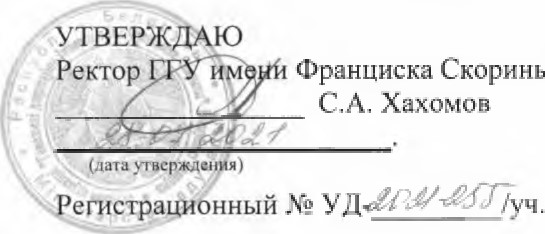 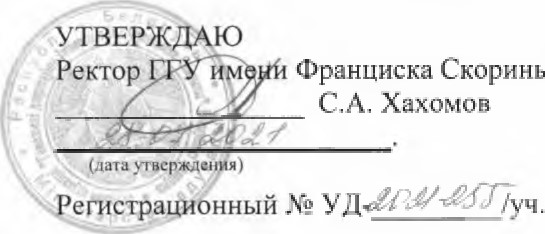 ФИЗИЧЕСКАЯ КУЛЬТУРАУчебная программа учреждения высшего образования 	по учебной дисциплине для всех специальностей2021 г.Учебная программа составлена на основе: типовой учебной программы МО РБ, утвержденная 27.06.2017 г., рег. № ТД-СГ 025/тип. и учебных планов ГГУ им. Ф. Скорины.					Составители:Д.А. Хихлуха - старший преподаватель кафедры физического воспитания и спорта УО «ГГУ имени Ф. Скорины».РЕКОМЕНДОВАНА К УТВЕРЖДЕНИЮ:Кафедрой физической культуры и спорта(протокол №   10   от 18.05.2021г.);Научно-методическим советом УО «ГГУ им. Ф. Скорины» (протокол №  9  от   28.07.2021г.)Перечень специальностей:1-02 03 03  Белорусский язык и литература. Иностранный язык (английский) (1 курс)1-21 05 01  Белорусская филология (по направлениям) (2,3 курс)1-02 03 04  	Русский язык и литература. Иностранный язык (английский, китайский) (1,2 курс)1-21 05 02   Русская филология (по направлениям)1-21 03 01   История (по направлениям)1-23 01 02   	Лингвистическое обеспечение межкультурных коммуникаций (по направлениям) (1,2 курс)1-23 01 12   Музейное дело и охрана историко-культурного наследия (по направлениям)1-02 03 06   Иностранные языки (с указанием языка)1-25 01 07  Экономика и управление на предприятии1-25 01 04  Финансы и кредит1-26 02 01   Бизнес-администрирование1-25 01 12   Экономическая информатика1-26 01 01   Государственное управление 1-31 01 01   Биология (по направлениям)1-75 01 01   Лесное хозяйство           1-31 02 01   География (по направлениям)1-51 01 01   	Геология и разведка месторождений полезных ископаемых1-33 01 02   Геоэкология   1-31 04 01   Физика (по направлениям)1-31 04 03   Физическая электроника  1-31 04 08   Компьютерная физика1-31 03 01   Математика (по направлениям)1-31 03 03   Прикладная математика (по направлениям) (3 курс)1-31 03 06   Экономическая кибернетика (по направлениям)1-31 03 07   Прикладная информатика (по направлениям) (1,2 курс)1-39 03 02   Программируемые мобильные системы1-40 01 01   Программное обеспечение информационных технологий1-40 04 01   Информатика и технологии программирования1-53 01 02   Автоматизированные системы обработки информации1-39 03 01   Электронные системы безопасности1-98 01 01   Компьютерная безопасность (1 курс)1-23 01 04   Психология1-03 04 01   Социальная педагогика1-86 01 01   Социальная работа (по направлениям)1-24 01 02   Правоведение  ПОЯСНИТЕЛЬНАЯ ЗАПИСКАВ высшем учебном заведении «Физическая культура» относится к дополнительным видам обучения в учебных планах всех специальностей и является значимой частью в формировании общей и профессиональной культуры современного высокообразованного специалиста, системы гуманистического воспитания студентов.Учебная программа по дисциплине «Физическая культура» по силовой гимнастике разработана на основании нормативно-правовых документов, регламентирующих работу учреждений высшего образования, и предназначена в качестве руководства для деятельности кафедр физического воспитания и спорта. Программа определяет совместное сотрудничество преподавателя и студента в учебно-воспитательном процессе на всем протяжении обучения в соответствии с требованиями к уровню освоения дисциплины и формированию физической культуры личности. Отличительными особенностями данной программы по сравнению с предыдущими являются: продолжение деятельности учреждений высшего образования в области политики качества общего физкультурного образования, обновление содержания дисциплины, повышение эффективности преподавания физической культуры в контексте реализации программы здоровьесбережения обучающихся, использование индивидуального подхода в обучении и формировании профессионально-значимых компетенций обучающегося. Целью учебной дисциплины «Физическая культура» по силовой гимнастике является формирование и развитие социально-профессиональной, практико-ориентированной компетентности, позволяющей сочетать академические, социально-личностные, профессиональные компетенции для решения задач в сфере профессиональной и социальной деятельности; формирование профессиональных компетенций для работы в области физической культуры и спорта.Реализация целевой функции настоящей учебной дисциплины связано с решением следующих задач:– создание представления об объективных предпосылках становления и развития силовой гимнастики;– изучение теории и методики обучения технике и тактике, содержание средств и методов, а также приемов и действий в силовой гимнастике;– получение практических навыков анализа содержания спортивной и прикладной деятельности в силовой гимнастике;– получение практических навыков необходимых для проведения учебно-тренировочных занятий различной направленности;– совершенствование технико-тактического мастерства, двигательных способностей и психологических качеств у обучающихся, необходимых им в дальнейшей практической деятельности;– формирование профессионально-прикладных знаний, умений и навыков, необходимых обучающимся в будущей трудовой деятельности.Спортивное учебное отделение формируется из числа студентов разных курсов и факультетов (включая студентов заочной формы обучения, являющихся членами сборных команд вузов), зачисленных для получения высшего образования I и II ступени в установленном порядке, показавших хорошую физическую подготовленность, как общую, так и специальную, и не имеющих медицинских противопоказаний к занятиям избранным видом спорта. При распределении в спортивное отделение учитываются наличие у студента спортивного разряда или звания, а также его желание заниматься определенным видом спорта и совершенствовать свое спортивное мастерство.  Образовательный процесс в спортивном отделении направлен на: соблюдение принципов спортивной тренировки (цикличность, волнообразность, индивидуализация, углубленная специализация, непрерывность тренировочного процесса, единство общей и специальной подготовки); повышение уровня спортивного мастерства; приобретение теоретико-методических знаний и практического опыта, необходимых для успешной тренировочной и соревновательной деятельности студента; подготовку студента-спортсмена к спортивным соревнованиям и соревновательной деятельности. Численность учебных групп спортивного отделения определяется спецификой вида спорта, спортивной квалификацией занимающихся и реальными условиями учреждения высшего образования для проведения учебно-тренировочного процесса. Студенты групп спортивного совершенствования, имеющие высокую спортивную квалификацию, по представлению кафедры и согласованию с учебным отделом, деканатом, спортивным клубом приказом ректора могут быть переведены на индивидуальный график обучения с выполнением программных и зачетных требований в установленные сроки. В результате изучения дисциплины «Физическая культура» по силовой гимнастике обучающиеся должны знать: правила избранного вида спорта; достижения белорусских спортсменов в данном виде спорта на международной арене; принципы Fair Play и олимпизма, спортивной этики; основы методики самостоятельных занятий и организации учебно-тренировочного процесса по виду спорта; основы организации соревнований и их судейства; гигиенические и организационные основы занятий физической культурой и спортом.уметь: соблюдать требования техники безопасности при выполнении упражнений;владеть техникой и тактикой избранного вида спорта; осуществлять помощь в организации соревнования и судействе; владеть навыками здоровьесбережения; достойно отстаивать честь учреждения высшего образования на соревнованиях различного уровня.использовать в жизни практические умения и навыки, обеспечивающие сохранение и укрепление здоровья, развитие и совершенствование психофизических способностей и качеств; использовать опыт физкультурно-спортивной деятельности для достижения жизненных и профессиональных целей. 	А также:приобрести соревновательный опыт путем участия в спортивных соревнованиях;повысить уровень функциональной подготовленности;освоить тренировочные и соревновательные нагрузки в соответствии с возрастом, полом и уровнем подготовленности обучающегося;приобрести навыки сохранения собственной физической формы. Программный материал по физическому воспитанию базируется на приоритетных компонентах физической культуры, ее материальных и личностных ценностях, формирующих содержательную направленность обучения, воспитания и образования студента. В соответствии со ст. 32, п. 11 Закона Республики Беларусь «О физической культуре и спорте» распределение по учебным отделениям осуществляется на основании ежегодного медицинского обследования, проводимого в организациях здравоохранения в порядке, установленном Министерством здравоохранения Республики Беларусь.Учебная программа учреждения высшего образования по учебной дисциплине «Физическая культура» по силовой гимнастике изучается студентами на первых трех курсах всех специальностей университета в объеме 210 часов практических занятий. Контроль знаний осуществляется в форме зачета в каждом семестре.ВОСПИТАТЕЛЬНЫЕ АСПЕКТЫ ИЗУЧЕНИЯ ДИСЦИПЛИНЫВ соответствии с Кодексом Республики Беларусь об образовании целью воспитания является формирование разносторонне развитой, нравственно зрелой, творческой личности обучающегося. Задачи воспитания определены: формирование гражданственности, патриотизма и национального самосознания на основе государственной идеологии; подготовка к самостоятельной жизни, профессиональному самоопределению, выбору профессии и труду; формирование нравственной, эстетической культуры и культуры в области охраны окружающей среды и природопользования; формирование физической культуры, овладение ценностями и навыками здорового образа жизни; формирование культуры семейных отношений; создание условий для социализации, саморазвития и самореализации личности обучающегося. Процесс воспитания должен отвечать следующим основным требованиям: соответствие содержания, форм и методов воспитания цели и задачам воспитания; системность и единство педагогических требований; преемственность, непрерывность и последовательность реализации содержания воспитания с учетом возрастных и индивидуальных особенностей обучающихся; создание условий для развития творческих способностей обучающихся, включение их в различные виды социально значимой деятельности.Воспитание включает основные составляющие (статья 17 Кодекса): идеологическое воспитание, направленное на формирование у обучающихся знаний основ государственной идеологии, привитие подрастающему поколению общечеловеческих, гуманистических ценностей, идей, убеждений, отражающих сущность белорусской государственности;гражданское и патриотическое воспитание, направленное на формирование у обучающихся активной гражданской позиции, патриотизма, правовой, политической и информационной культуры; духовно-нравственное воспитание, направленное на приобщение обучающихся к общечеловеческим и гуманистическим ценностям, формирование нравственной культуры; эстетическое воспитание, направленное на формирование у обучающихся эстетического вкуса, развитие чувства прекрасного; воспитание психологической культуры, направленное на развитие, саморазвитие и самореализацию личности обучающихся; воспитание физической культуры, физическое совершенствование;формирование у обучающихся навыков здорового образа жизни, осознания значимости здоровья как ценности и важности его сохранения; семейное и гендерное воспитание, направленное на формирование у обучающихся ответственного отношения к семье, браку, воспитанию детей, осознанных представлений о роли и жизненном предназначении мужчин и женщин в соответствии с традиционными ценностями белорусского общества; трудовое и профессиональное воспитание, направленное на понимание обучающимися труда как личностной и социальной ценности, формирование готовности к осознанному профессиональному выбору; воспитание, направленное на формирование у обучающихся бережного отношения к окружающей среде и природопользованию; воспитание культуры безопасности жизнедеятельности, направленное на формирование у обучающихся безопасного поведения в социальной и профессиональной деятельности; воспитание культуры быта и досуга, направленное на формирование у обучающихся ценностного отношения к материальному окружению, умения целесообразно и эффективно использовать свободное время; поликультурное воспитание, направленное на формирование у обучающихся толерантного отношения к представителям других культур, национальностей, вероисповеданий; экономическое воспитание, направленное на формирование у обучающихся экономической культуры личности.СОДЕРЖАНИЕ УЧЕБНОГО МАТЕРИАЛАПРАКТИЧЕСКИЕ ЗАНЯТИЯ (П.З.) Возникновение и развитие силовой гимнастики в РБ и за рубежом.Силовая гимнастика в системе физического воспитания.Обучить технике выполнения жима штанги. Совершенствовать технику выполнения жима штанги.Обучить технике выполнения жима штанги, лежа на плоской скамье. Совершенствовать технику выполнения жима штанги, лежа на плоской скамье.Обучить технике выполнения жима штанги, лежа на скамье с отрицательным наклоном (головой вниз). Совершенствовать технику выполнения жима штанги, лежа на скамье с отрицательным наклоном (головой вниз).Обучить технике выполнения жима штанги, лежа узким хватом. Совершенствовать технику выполнения жима штанги, лежа узким хватом.Обучить технике выполнения жима штанги над головой. Совершенствовать технику выполнения жима штанги над головой.Обучить технике выполнения французского жима. Совершенствовать технику выполнения французского жима.Обучить технике выполнения жима штанги, лежа на наклонной скамье. Совершенствовать технику выполнения жима штанги, лежа на наклонной скамье.Обучить технике выполнения поднятию штанги. Совершенствовать технику выполнения поднятия штанги.Обучить технике выполнения полуприседа со штангой. Совершенствовать технику выполнения полуприседа со штангой.Обучить технике выполнения пулловера со штангой. Совершенствовать технику выполнения пулловера со штангой.Обучить технике выполнения сгибанию рук со штангой. Совершенствовать технику выполнения сгибания рук со штангой.Обучить технике выполнения выпаду со штангой. Совершенствовать технику выполнения выпада со штангой.Обучить технике выполнения приседанию со штангой. Совершенствовать технику выполнения приседания со штангой.Обучить технике выполнения наклону со штангой. Совершенствовать технику выполнения наклона со штангой.Обучить технике выполнения подъема штанги перед собой. Совершенствовать технику выполнения подъема штанги перед собой.Обучить технике выполнения жима гантелей над головой. Совершенствовать технику выполнения жима гантелей над головой.Обучить технике выполнения подъема гантелей перед собой. Совершенствовать технику выполнения подъема гантелей перед собой.Обучить технике выполнения подъема гантелей в стороны. Совершенствовать технику выполнения подъема гантелей в стороны.Обучить технике выполнения подъема гантелей в наклоне. Совершенствовать технику выполнения подъема гантелей в наклоне.Обучить технике выполнения разводки с гантелями, лежа на наклонной скамье. Совершенствовать технику выполнения разводки с гантелями, лежа на наклонной скамье.Обучить технике выполнения разводки с гантелями, лежа на плоской скамье. Совершенствовать технику выполнения разводки с гантелями, лежа на плоской скамье.Обучить технике выполнения поднятию плеч с гантелями. Совершенствовать технику выполнения поднятия плеч с гантелями.Обучить технике выполнения сгибания рук с гантелями. Совершенствовать технику выполнения сгибания рук с гантелями.Обучить технике выполнения сгибания одной рукой с гантелей сидя. Совершенствовать технику выполнения сгибания одной рукой с гантелей сидя.Обучить технике выполнения разводки с гантелями, лежа на скамье с отрицательным наклоном (головой вниз). Совершенствовать технику выполнения разводки с гантелями, лежа на скамье с отрицательным наклоном (головой вниз).  Обучить технике выполнения трицепсовым разгибаниям рук с гантелей стоя. Совершенствовать технику выполнения трицепсовым разгибаниям рук с гантелей стоя.  Обучить технике выполнения тяги гантели одной рукой в наклоне. Совершенствовать технику выполнения тяги гантели одной рукой в наклоне.Обучить технике выполнения поднятию на носки с гантелями. Совершенствовать технику выполнения поднятию на носки с гантелями.Обучить технике выполнения сведения рук с верхним блоком. Совершенствовать технику выполнения сведения рук с верхним блоком.Обучить технике выполнения разгибанию руки в наклоне вперед. Совершенствовать технику выполнения разгибания руки в наклоне вперед.Обучить технике выполнения трицепсовым разгибаниям рук на вертикальном блоке с веревкой. Совершенствовать технику выполнения трицепсовым разгибаниям рук на вертикальном блоке с веревкой.Обучить технике выполнения отжимания на брусьях. Совершенствовать технику выполнения отжимания на брусьях.Обучить технике выполнения подъема ног в висе. Совершенствовать технику выполнения подъема ног в висе.Обучить технике выполнения подъема ног в висе с отягощением. Совершенствовать технику выполнения подъема ног в висе с отягощением.Обучить технике выполнения подъема туловища на наклонной доске. Совершенствовать технику выполнения подъема туловища на наклонной доске.Обучить технике выполнения подъема туловища на наклонной доске с отягощением. Совершенствовать технику выполнения подъема туловища на наклонной доске с отягощением.Обучить технике выполнения подтягивания за спину. Совершенствовать технику выполнения подтягивания за спину.Обучить технике выполнения подтягивания хватом снизу. Совершенствовать технику выполнения подтягивания хватом снизу.Обучить технике выполнения тяги вертикального блока на грудь сидя. Совершенствовать технику выполнения тяги вертикального блока на грудь сидя.Обучить технике выполнения тяги вертикального блока за спину сидя. Совершенствовать технику выполнения тяги вертикального блока за спину сидя.Обучить технике выполнения тяги штанги согнувшись. Совершенствовать технику выполнения тяги штанги согнувшись.Обучить технике выполнения становой тяги. Совершенствовать технику выполнения становой тяги.Обучить технике выполнения скручиваниям. Совершенствовать технику выполнения скручиваний.Обучить технике выполнения обратным скручиваниям. Совершенствовать технику выполнения обратным скручиваниям.Обучить упражнениям для развития быстроты. Совершенствовать технику выполнения упражнений на развитие быстроты.Обучить упражнениям для развития выносливости. Совершенствовать технику выполнения упражнений на развитие выносливости.Обучить упражнениям для развития гибкости. Совершенствовать технику выполнения упражнений на развитие гибкости.Обучить упражнениям для развития силы. Совершенствовать технику выполнения упражнений на развитие силы.  Способствовать развитию грудных мышц.Способствовать развитию двуглавой мышцы плеча. Способствовать развитию мышц ног.Способствовать развитию треглавой мышцы плеча.Способствовать развитию мышц плеча.Способствовать развитию мышц спины.Способствовать развитию трапеции. Способствовать развитию мышц брюшного пресса. Общая физическая подготовка.УЧЕБНО-МЕТОДИЧЕСКАЯ КАРТАИНФОРМАЦИОННО – МЕТОДИЧЕСКАЯ ЧАСТЬЗачетные требованияДля объективной оценки знаний, умений и навыков студента зачетные требования дифференцируются следующим образом:Практический зачёт (регулярность посещения учебных занятий, приём контрольных нормативов и тестовых заданий, участие в различных спортивно-массовых мероприятиях и соревнованиях);Теоретический зачёт (контроль теоретических знаний). Практический зачётОбязательным условием допуска студента к выполнению зачетных нормативов является:• регулярность посещения занятий, обеспечивающий необходимый уровень физического и функционального состояния организма;• прохождение тестирования физической подготовленности и уровня физического здоровья.Целью сдачи контрольных нормативов является оценка уровня физической подготовленности студента, занимающегося силовой гимнастикой.Практический зачёт проводится в виде тестирования физической подготовленности и выполнений контрольных заданий по оценке уровня овладения двигательными способностями. К контрольному тестированию физической подготовленности допускаются студенты, прошедшие соответствующую функциональную подготовку. Основополагающим фактором практического критерия успеваемости является положительная динамика показателей в контрольных нормативах физической подготовленности.Сроки и порядок приема контрольных нормативов устанавливаются преподавателями кафедры физического воспитания и спорта в течении учебного года.Контрольные нормативыВ целях контроля и оценки результативности занятий в течение учебного года в рамках текущего контроля успеваемости проводятся тесты по физической подготовленности. Комплекс контрольных упражнений включает в себя следующие тесты:прыжок в длину с места (см). Выполняют толчком двух ног от линии и края доски на покрытии.подтягивание в висе на перекладине (количество раз). Выполняют из положения вис хватом сверху, руки на ширине плеч. Темп выполнения произвольный. Подтягивание считается выполненным, если при сгибании рук подбородок находится выше перекладины. Не засчитываются попытки при вспомогательных движениях ног и туловища (мальчики).подтягивание в висе на низкой перекладине (количество раз). Выполняют из положения вис хватом сверху, руки на ширине плеч. Ноги находятся на полу. Темп выполнения произвольный. Подтягивание считается выполненным, если при сгибании рук грудью коснулся перекладины. Не засчитываются попытки при вспомогательных движениях ног и туловища (девочки).сгибание и разгибание рук в упоре лежа (количество раз). И.П. – упор лежа на горизонтальной поверхности, руки полностью выпрямлены в локтевых суставах, туловище и ноги составляют единую линию. Отжимания производится на кулаках. Засчитывается отжимание, когда обучающийся, коснувшись грудью пола, вернулся в исходное положение. При выполнении упражнения запрещены движения в тазобедренных суставах поднимание туловища из положения лежа, колени согнуты (количество раз). И.П. сед на матах. Руки сцеплены в «замке» за головой. Колени согнуты. Выполнять упражнение следует, опуская спину до касания поверхности мата и вернуться в И.П., Обязательное условие – коснуться грудью колен. При выполнении упражнения запрещено разрывать руки за головой и отрывать ноги от пола.поднимание туловища из положения лежа на спине, руки за головой, ноги закреплены (девушки). И.п.: лежа, на спине, ноги согнуты в коленях, руки за головой. Партнер придерживает ноги за голеностопные суставы. Выполнение: поднять туловище, локтями коснуться колен, после этого опуститься в и.п. до касания лопатками пола.Нормативы общей физической подготовки Теоретический зачётТеоретическую часть итогового контроля рекомендуется принимать после сдачи студентами нормативов по общей и специальной физической подготовке. Теоретический зачёт проводится в виде собеседования по разделам учебной программы.Примерный перечень вопросов1. Понятие силовая гимнастика.2. Возникновение и развитие силовой гимнастики. 3. Силовая гимнастика в системе физического воспитания.4. Основные задачи, методы и этапы силовой тренировки.5. Особенности и принципы силовой гимнастики.6. Правила выполнения упражнений с отягощениями.7. Базовые упражнения силовой гимнастики.8. Упражнения для основных мышечных групп.9. Техника выполнения упражнений для различных мышечных групп.10. Основные силовые упражнения с отягощениями.11. Понятие круговой тренировки.12. Питание при занятиях атлетической гимнастикой.13. Методы развития физических качеств.14. Методика тренировки для начинающих.15. Комплексы упражнений с отягощениями для развития физических качеств.16. Комплексы упражнений на различные группы мышц.17. Как правильно комбинировать упражнения для развития различных мышечных групп.18. Комплексы упражнений для гипертрофии скелетных мышц.19. Как правильно составить индивидуальный план тренировки.Рекомендуемые темы реферативных работ1. Возникновение и развитие силовой гимнастики в РБ и за рубежом.2. Влияние занятий силовой гимнастикой на организм человека.3. Методика силовой тренировки.4. Построение учебно-тренировочных занятий в рамках силовой подготовки.5. Комплексы упражнений на различные группы мышц.6. Средства и методы развития физических качеств.7. Мышечная система человека и ее функции. 8. Самоконтроль при занятиях силовой гимнастикой. 9. Техника безопасности при занятиях силовой гимнастикой. 10. Как избежать мышечной боли после тренировок. 11. Правильное питание и аэробная нагрузка.12. Тесты, оценивающие уровень развития физических качеств, функциональной и физической подготовленности.РЕКОМЕНДУЕМАЯ ЛИТЕРАТУРАОсновная литератураХихлуха, Д.А. Атлетическая гимнастика: развитие бицепса: практическое пособие / Д.А. Хихлуха, В.В. Царун, О.А. Захарченко; Гомельский гос. ун-т им. Ф. Скорины. – Гомель: ГГУ им. Ф.Скорины, 2019. – 30 с.Хихлуха, Д.А. Атлетическая гимнастика: развитие дельтовидной мышцы: практическое пособие / Д.А. Хихлуха, Л.А. Лапицкая, С.Б. Пирогов; Гомельский гос. ун-т им. Ф. Скорины. – Гомель: ГГУ им. Ф.Скорины, 2021. – 35 с.Данилова Е. Н. Особенности организации учебных занятий атлетизмом для девушек-студенток / Е.Н. Данилова, А.И. Завьялов / Ученые записки университета Лесгафта. 2020. №4 (182).  Малиновский А.С., Баранов Д.В., Зыкун Ж.А. «Физическая культура» для студентов непрофильных специальностей университета: тексты лекций / М-во образов. РБ, УО «ГГУ им.Ф.Скорины» – Гомель: 2017.Дополнительная литератураБичев В.Г. Атлетическая гимнастика в физическом воспитании студентов / Международный журнал гуманитарных и естественных наук. 2020. №7-1. С 12-18.  Зыкун Ж.А., Конон А.И. Исследование функционального состояния сердечно-сосудистой системы у тяжелоатлетов: практическое пособие / М-во образов. РБ, УО «ГГУ им.Ф.Скорины», – Гомель: 2013. - 78 с. Киреева А.А., Семанина А.П. Атлетическая гимнастика и ее влияние на организм человека / А. А. Киреева, А. П. Семанина / Скиф. 2019. №5-1 (33). С 1-10.Роман Р.А. – Тренировка тяжелоатлетов в двоеборье. М., ФиС, 1974.Кузенек Н.Г., Лапицкая Л.А. Физическое воспитание по разделу «Гиревой спорт»: практическое пособие М-во обр. РБ, Гомельский гос. ун-т им. Ф. Скорины. – Гомель: ГГУ им. Ф. Скорины, 2011. – 40 с.Кузенек Н.Г., Царун В.В. Гиревой спорт. Техника, принципы и методы обучения»: Практическое пособие / М-во образов. РБ, Гомельский гос.ун-т им. Ф. Скорины. – Гомель: «ГГУ им.Ф.Скорины», 2012. – 36с.Кузенек Н.Г., ЦарунВ.В. Гиревой спорт. Правила проведения соревнований»: Практическое пособие / М-во образов. РБ, Гомельский гос.ун-т им. Ф. Скорины. – Гомель: «ГГУ им.Ф.Скорины», 2012. – 46с.Бондаренко, К.К. Гомельский государственный университет имени Ф.Скорины. Физическое воспитание: практическое пособие по разделу «Организация оздоровительной и спортивно-массовой работы» / В.П. Астахов, К.К. Бондаренко, А.И. Конон. – Гомель: ГГУ им.Ф Скорины, 2006.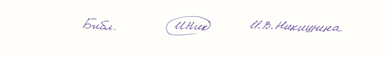 Номер раздела, темы, занятияНаименование раздела, темы, занятия; перечень изучаемых вопросовКоличество аудиторных часовКоличество аудиторных часовКоличество аудиторных часовКоличество аудиторных часовКоличество аудиторных часовКоличество аудиторных часовКоличество аудиторных часовКоличество аудиторных часовКоличество часов УСРФорма контроля знанийНомер раздела, темы, занятияНаименование раздела, темы, занятия; перечень изучаемых вопросовЛекции Практические занятияСеминарские занятияСеминарские занятияЛабораторные занятияЛабораторные занятияЛабораторные занятияИное Количество часов УСРФорма контроля знанийВсего часов за курс2102108П. 1.1Занятие 11 Силовая гимнастика как разновидность физической культуры в Вузе.2 Естественнонаучные основы физического воспитания, техника безопасности.221.2Занятие 2 1 Профилактика травматизма.2 Техника безопасности на занятиях по силовой гимнастике.221.3Занятие 31 Обучить приемам страховки, самостраховки.2 Основные положения силовой гимнастики.221.4Занятие 41 Обучить жиму штанги, лежа на плоской скамье. Обучить пулловеру со штангой. Способствовать развитию грудных мышц.2 Обучить подтягиванию хватом снизу. Обучить сгибанию рук со штангой. Способствовать развитию двуглавой мышцы плеча.221.5Занятие 51 Обучить наклону со штангой. Обучить приседанию со штангой. Способствовать развитию мышц ног.2 Обучить отжиманию на брусьях. Обучить трицепсовым разгибаниям рук на вертикальном блоке с веревкой. Способствовать развитию треглавой мышцы плеча.221.6Занятие 61 Обучить жиму гантелей над головой. Обучить подъему гантелей перед собой. Способствовать развитию мышц плеча.2 Общая физическая подготовка.221.7Занятие 71 Обучить жиму штанги, лежа на скамье с отрицательным наклоном (головой вниз). Обучить жиму штанги, лежа узким хватом. Способствовать развитию грудных мышц.2 Обучить разгибанию руки в наклоне вперед. Обучить французскому жиму. Способствовать развитию треглавой мышцы плеча. 221.8Занятие 81 Обучить тяге вертикального блока на грудь сидя. Обучить тяге вертикального блока за спину сидя. Способствовать развитию мышц спины. 2 Обучить поднятию плеч со штангой. Обучить поднятию плеч с гантелями. Способствовать развитию трапеции. 221.9Занятие 91 Обучить скручиваниям. Обучить подъему ног в висе. Способствовать развитию мышц брюшного пресса. 2 Развивать выносливость.221.10Занятие 101 Обучить жиму штанги, лежа на наклонной скамье. Обучить разводке с гантелями, лежа на наклонной скамье. Способствовать развитию грудных мышц. 2 Обучить подъему гантелей в стороны. Обучить жиму штанги над головой. Способствовать развитию мышц плеча. 221.11Занятие 111 Обучить полуприседу со штангой. Обучить выпадам со штангой. Способствовать развитию мышц ног. 2 Обучить сгибанию рук с гантелями. Обучить сгибанию одной рукой с гантелей сидя. Способствовать развитию двуглавой мышцы плеча. 221.12Занятие 121 Обучить тяге штанги согнувшись. Обучить становой тяге. Способствовать развитию мышц спины.2 Развивать гибкость.221.13Занятие 131 Обучить жиму штанги, лежа узким хватом. Обучить разводке с гантелями, лежа на скамье с отрицательным наклоном (головой вниз). Способствовать развитию грудных мышц. 2 Обучить поднятию плеч со штангой. Обучить поднятию плеч с гантелями. Способствовать развитию трапеции. 221.14Занятие 141 Обучить подтягиванию хватом снизу. Обучить сгибанию рук с гантелями. Способствовать развитию двуглавой мышцы плеча. 2 Обучить обратным скручиваниям. Обучить подъему туловища на наклонной доске. Способствовать развитию мышц брюшного пресса. 221.15Занятие 151 Обучить трицепсовым разгибаниям рук с гантелей стоя. Обучить отжиманию на брусьях. Способствовать развитию треглавой мышцы плеча. 2 Развивать быстроту.221.16Занятие 161 Обучить жиму штанги, лежа на плоской скамье. Обучить разводке с гантелями, лежа на плоской скамье. Способствовать развитию грудных мышц. 2 Обучить тяге гантели одной рукой в наклоне. Обучить подтягиванию за спину. Способствовать развитию мышц спины. 221.17Занятие 171 Обучить подъему штанги перед собой. Обучить подъему гантелей в наклоне. Способствовать развитию мышц плеча. 2 Обучить приседанию со штангой. Обучить поднятию на носки с гантелями. Способствовать развитию мышц ног. 221.18Занятие 181 Обучить сгибанию рук со штангой. Обучить сгибанию одной рукой с гантелей сидя. Способствовать развитию двуглавой мышцы плеча. 2 Общая физическая подготовка.221.19Занятие 191 Обучить пулловеру со штангой. Обучить сведению рук с верхним блоком. Способствовать развитию грудных мышц.2 Обучить наклону со штангой. Обучить полуприседу со штангой. Способствовать развитию мышц ног. 221.20Занятие 201 Обучить трицепсовым разгибаниям рук на вертикальном блоке с веревкой. Обучить разгибанию руки в наклоне вперед. Способствовать развитию треглавой мышцы плеча. 2 Обучить подъему ног в висе. Обучить подъему туловища на наклонной доске с отягощением. Способствовать развитию мышц брюшного пресса. 221.21Занятие 211 Обучить подъему гантелей перед собой. Обучить подъему гантелей в стороны. Способствовать развитию мышц плеча. 2 Развивать выносливость.221.22Занятие 221 Обучить жиму штанги, лежа на скамье с отрицательным наклоном (головой вниз). Обучить разводке с гантелями. лежа на скамье с отрицательным наклоном (головой вниз). Способствовать развитию грудных мышц. 2 Способствовать развитию мышц брюшного пресса. Обучить подъему туловища на наклонной доске. Обучить подъему ног в висе с отягощением.221.23Занятие 231 Обучить сгибанию рук со штангой. Обучить сгибанию рук с гантелями. Способствовать развитию двуглавой мышцы плеча. 2 Обучить жиму штанги над головой. Обучить подъему штанги перед собой. Способствовать развитию мышц плеча. 221.24Занятие 241 Обучить поднятию плеч с гантелями. Обучить поднятию плеч со штангой. Способствовать развитию трапеции. 2 Развивать гибкость.221.25Занятие 251 Обучить жиму штанги, лежа на скамье с отрицательным наклоном (головой вниз). Обучить жиму штанги, лежа узким хватом. Способствовать развитию грудных мышц. 2 Обучить сгибанию рук с гантелями. Обучить сгибанию одной рукой с гантелей сидя. Способствовать развитию двуглавой мышцы плеча. 221.26Занятие 261 Обучить полуприседу со штангой. Обучить выпадам со штангой. Способствовать развитию мышц ног.2 Обучить разгибанию руки в наклоне вперед. Обучить французскому жиму. Способствовать развитию треглавой мышцы плеча. 221.27Занятие 271 Обучить подъему гантелей в стороны. Обучить жиму штанги над головой. Способствовать развитию мышц плеча. 2 Развивать выносливость.221.28Занятие 281 Обучить жиму штанги, лежа на наклонной скамье. Обучить разводке с гантелями, лежа на наклонной скамье. Способствовать развитию грудных мышц.2 Обучить трицепсовым разгибаниям рук с гантелей стоя. Обучить отжиманию на брусьях. Способствовать развитию треглавой мышцы плеча. 221.29Занятие 291 Обучить тяге штанги согнувшись. Обучить становой тяге. Способствовать развитию мышц спины. 2 Обучить поднятию плеч со штангой. Обучить поднятию плеч с гантелями. Способствовать развитию трапеции.221.30Занятие 301 Обучить обратным скручиваниям. Обучить подъему туловища на наклонной доске. Способствовать развитию мышц брюшного пресса. 2 Общая физическая подготовка.221.31Занятие 311 Обучить жиму штанги, лежа узким хватом. Обучить разводке с гантелями, лежа на скамье с отрицательным наклоном (головой вниз). Способствовать развитию грудных мышц. 2 Обучить подъему штанги перед собой. Обучить подъему гантелей в наклоне. Способствовать развитию мышц плеча. 221.32Занятие 321 Обучить приседанию со штангой. Обучить поднятию на носки с гантелями. Способствовать развитию мышц ног. 2 Обучить подтягиванию хватом снизу. Обучить сгибанию рук с гантелями. Способствовать развитию двуглавой мышцы плеча. 221.33Занятие 331 Обучить тяге гантели одной рукой в наклоне. Обучить подтягиванию за спину. Способствовать развитию мышц спины. 2 Развивать быстроту.221.34Занятие 341 Обучить жиму штанги, лежа на плоской скамье. Обучить разводке с гантелями, лежа на плоской скамье. Способствовать развитию грудных мышц. 2 Обучить поднятию плеч со штангой. Обучить поднятию плеч с гантелями. Способствовать развитию трапеции. 221.35Занятие 351 Обучить сгибанию рук со штангой. Обучить сгибанию одной рукой с гантелей сидя. Способствовать развитию двуглавой мышцы плеча. 2 Обучить подъему ног в висе. Обучить подъему туловища на наклонной доске с отягощением. Способствовать развитию мышц брюшного пресса. 221.36Занятие 361 Обучить трицепсовым разгибаниям рук на вертикальном блоке с веревкой. Обучить разгибанию руки в наклоне вперед. Способствовать развитию треглавой мышцы плеча. 2 Развивать гибкость.221.37Занятие 371 Обучить пулловеру со штангой. Обучить сведению рук с верхним блоком. Способствовать развитию грудных мышц. 2 Обучить тяге вертикального блока на грудь сидя. Обучить тяге вертикального блока за спину сидя. Способствовать развитию мышц спины. 221.38Занятие 381 Обучить подъему гантелей перед собой. Обучить подъему гантелей в стороны. Способствовать развитию мышц плеча. 2 Обучить наклону со штангой. Обучить полуприседу со штангой. Способствовать развитию мышц ног. 221.39Занятие 391 Обучить сгибанию рук со штангой. Обучить сгибанию рук с гантелями. Способствовать развитию двуглавой мышцы плеча. 2 Развивать выносливость.221.40Занятие 401 Обучить жиму штанги, лежа на скамье с отрицательным наклоном (головой вниз). Обучить разводке с гантелями, лежа на скамье с отрицательным наклоном (головой вниз). Способствовать развитию грудных мышц. 2 Обучить наклону со штангой. Обучить приседанию со штангой. Способствовать развитию мышц ног. 221.41Занятие 411 Обучить отжиманию на брусьях. Обучить трицепсовым разгибаниям рук на вертикальном блоке с веревкой. Способствовать развитию треглавой мышцы плеча.2 Обучить подъему туловища на наклонной доске. Обучить подъему ног в висе с отягощением. Способствовать развитию мышц брюшного пресса. 221.42Занятие 421 Обучить жиму штанги над головой. Обучить подъему штанги перед собой. Способствовать развитию мышц плеча. 2 Общая физическая подготовка.221.43Занятие 431 Обучить жиму штанги, лежа на плоской скамье. Обучить пулловеру со штангой. Способствовать развитию грудных мышц. 2 Обучить скручиваниям. Обучить подъему ног в висе. Способствовать развитию мышц брюшного пресса. 221.44Занятие 441 Обучить подтягиванию хватом снизу. Обучить сгибанию рук со штангой. Способствовать развитию двуглавой мышцы плеча. 2 Обучить жиму гантелей над головой. Обучить подъему гантелей перед собой. Способствовать развитию мышц плеча. 221.45Занятие 451 Обучить поднятию плеч с гантелями. Обучить поднятию плеч со штангой. Способствовать развитию трапеции. 2 Развивать быстроту.221.46Занятие 461 Продолжить обучение жиму штанги, лежа на плоской скамье. Продолжить обучение пулловеру со штангой. Способствовать развитию грудных мышц. 2 Продолжить обучение подтягиванию хватом снизу. Продолжить обучение сгибанию рук со штангой. Способствовать развитию двуглавой мышцы плеча.221.47Занятие 471 Продолжить обучение наклону со штангой, продолжение обучения приседанию со штангой. Способствовать развитию мышц ног.2 Продолжить обучение отжиманию на брусьях. Продолжить обучение трицепсовым разгибаниям рук на вертикальном блоке с веревкой. Способствовать развитию треглавой мышцы плеча.221.48Занятие 481 Продолжить обучение жиму гантелей над головой. Продолжить обучение подъему гантелей перед собой. Способствовать развитию мышц плеча.2 Общая физическая подготовка221.49Занятие 491 Продолжить обучение жиму штанги, лежа на скамье с отрицательным наклоном (головой вниз). Продолжить обучение жиму штанги, лежа узким хватом. Способствовать развитию грудных мышц. 2 Продолжить обучение разгибанию руки в наклоне вперед. Продолжить обучение французскому жиму. Способствовать развитию треглавой мышцы плеча221.50Занятие 501 Продолжить обучение тяге вертикального блока на грудь сидя. Продолжить обучение тяге вертикального блока за спину сидя. Способствовать развитию мышц спины.2 Продолжить обучение поднятию плеч со штангой. Продолжить обучение поднятию плеч с гантелями. Способствовать развитию трапеции.221.51Занятие 511 Продолжить обучение скручиваниям. Продолжить обучение подъему ног в висе. Способствовать развитию мышц брюшного пресса.2  Развивать выносливость.221.52Занятие 521 Продолжить обучение жиму штанги, лежа на наклонной скамье. Продолжить обучение разводке с гантелями, лежа на наклонной скамье. Способствовать развитию грудных мышц.2 Продолжить обучение подъему гантелей в стороны. Продолжить обучение жиму штанги над головой. Способствовать развитию мышц плеча.22Зачет4Всего часов за 1 семестр10410441.53Занятие 531 Силовая гимнастика как разновидность физической культуры в Вузе.2 Естественнонаучные основы физического воспитания, техника безопасности.221.54Занятие54 1 Профилактика травматизма.2 Техника безопасности на занятиях по силовой гимнастике.221.55Занятие 551 Обучить приемам страховки, самостраховки.2 Основные положения силовой гимнастике.221.56Занятие 561 Обучить жиму штанги, лежа на плоской скамье. Обучить пулловеру со штангой. Способствовать развитию грудных мышц.2 Обучить подтягиванию хватом снизу. Обучить сгибанию рук со штангой. Способствовать развитию двуглавой мышцы плеча.221.57Занятие 571 Обучить наклону со штангой. Обучить приседанию со штангой. Способствовать развитию мышц ног.2 Обучить отжиманию на брусьях. Обучить трицепсовым разгибаниям рук на вертикальном блоке с веревкой. Способствовать развитию треглавой мышцы плеча. 221.58Занятие 581 Обучить жиму гантелей над головой. Обучить подъему гантелей перед собой. Способствовать развитию мышц плеча.2 Общая физическая подготовка.221.59Занятие 591 Обучить жиму штанги, лежа на скамье с отрицательным наклоном (головой вниз). Обучить жиму штанги, лежа узким хватом. Способствовать развитию грудных мышц.2 Обучить разгибанию руки в наклоне вперед. Обучить французскому жиму. Способствовать развитию треглавой мышцы плеча.221.60Занятие 601 Обучить тяге вертикального блока на грудь сидя. Обучить тяге вертикального блока за спину сидя. Способствовать развитию мышц спины.2 Обучить поднятию плеч со штангой. Обучить поднятию плеч с гантелями. Способствовать развитию трапеции.221.61Занятие 611 Обучить скручиваниям. Обучить подъему ног в висе. Способствовать развитию мышц брюшного пресса.2 Развивать выносливость.221.62Занятие 621 Обучить жиму штанги, лежа на наклонной скамье. Обучить разводке с гантелями, лежа на наклонной скамье. Способствовать развитию грудных мышц.2 Обучить подъему гантелей в стороны. Обучить жиму штанги над головой. Способствовать развитию мышц плеча.221.63Занятие 631 Обучить полуприседу со штангой. Обучить выпадам со штангой. Способствовать развитию мышц ног.2 Обучить сгибанию рук с гантелями. Обучить сгибанию одной рукой с гантелей сидя. Способствовать развитию двуглавой мышцы плеча.221.64Занятие 641 Обучить тяге штанги согнувшись. Обучить становой тяге. Способствовать развитию мышц спины.2 Развивать гибкость.221.65Занятие 651 Обучить жиму штанги, лежа узким хватом. Обучить разводке с гантелями, лежа на скамье с отрицательным наклоном (головой вниз). Способствовать развитию грудных мышц.2 Обучить поднятию плеч со штангой. Обучить поднятию плеч с гантелями. Способствовать развитию трапеции.221.66Занятие 661 Обучить подтягиванию хватом снизу. Обучить сгибанию рук с гантелями. Способствовать развитию двуглавой мышцы плеча.2 Обучить обратным скручиваниям. Обучить подъему туловища на наклонной доске. Способствовать развитию мышц брюшного пресса.221.67Занятие 671 Обучить трицепсовым разгибаниям рук с гантелей стоя. Обучить отжиманию на брусьях. Способствовать развитию треглавой мышцы плеча.2 Развивать быстроту.221.68Занятие 681 Обучить жиму штанги, лежа на плоской скамье. Обучить разводке с гантелями, лежа на плоской скамье. Способствовать развитию грудных мышц.2 Обучить тяге гантели одной рукой в наклоне. Обучить подтягиванию за спину. Способствовать развитию мышц спины.221.69Занятие 691 Обучить подъему штанги перед собой. Обучить подъему гантелей в наклоне. Способствовать развитию мышц плеча.2 Обучить приседанию со штангой. Обучить поднятию на носки с гантелями. Способствовать развитию мышц ног.221.70Занятие 701 Обучить сгибанию рук со штангой. Обучить сгибанию одной рукой с гантелей сидя. Способствовать развитию двуглавой мышцы плеча.2 Общая физическая подготовка.221.71Занятие 711 Обучить пулловеру со штангой. Обучить сведению рук с верхним блоком. Способствовать развитию грудных мышц.2 Обучить наклону со штангой. Обучить полуприседу со штангой. Способствовать развитию мышц ног.221.72Занятие 721 Обучить трицепсовым разгибаниям рук на вертикальном блоке с веревкой. Обучить разгибанию руки в наклоне вперед. Способствовать развитию треглавой мышцы плеча.2 Обучить подъему ног в висе. Обучить подъему туловища на наклонной доске с отягощением. Способствовать развитию мышц брюшного пресса.221.73Занятие 731 Обучить подъему гантелей перед собой. Обучить подъему гантелей в стороны. Способствовать развитию мышц плеча.2 Развивать выносливость.221.74Занятие 741 Обучить жиму штанги, лежа на скамье с отрицательным наклоном (головой вниз). Обучить разводке с гантелями, лежа на скамье с отрицательным наклоном (головой вниз). Способствовать развитию грудных мышц.2 Обучить подъему туловища на наклонной доске. Обучить подъему ног в висе с отягощением. Способствовать развитию мышц брюшного пресса.221.75Занятие 751 Обучить сгибанию рук со штангой. Обучить сгибанию рук с гантелями. Способствовать развитию двуглавой мышцы плеча.2 Обучить жиму штанги над головой. Обучить подъему штанги перед собой. Способствовать развитию мышц плеч.221.76Занятие 761 Обучить поднятию плеч с гантелями. Обучить поднятию плеч со штангой. Способствовать развитию трапеции. 2 Развивать гибкость.221.77Занятие 771 Обучить жиму штанги, лежа на скамье с отрицательным наклоном (головой вниз). Обучить жиму штанги, лежа узким хватом. Способствовать развитию грудных мышц.2 Обучить сгибанию рук с гантелями. Обучить сгибанию одной рукой с гантелей сидя. Способствовать развитию двуглавой мышцы плеча.221.78Занятие 781 Обучить полуприседу со штангой. Обучить выпадам со штангой. Способствовать развитию мышц ног. 2 Обучить разгибанию руки в наклоне вперед. Обучить французскому жиму. Способствовать развитию треглавой мышцы плеча.221.79Занятие 791 Обучить подъему гантелей в стороны. Обучить жиму штанги над головой. Способствовать развитию мышц плеча.2 Развивать выносливость.221.80Занятие 801 Обучить жиму штанги, лежа на наклонной скамье. Обучить разводке с гантелями, лежа на наклонной скамье. Способствовать развитию грудных мышц.2 Обучить трицепсовым разгибаниям рук с гантелей стоя. Обучить отжиманию на брусьях. Способствовать развитию треглавой мышцы плеча.221.81Занятие 811 Обучить тяге штанги согнувшись. Обучить становой тяге. Способствовать развитию мышц спины.2 Обучить поднятию плеч со штангой. Обучить поднятию плеч с гантелями. Способствовать развитию трапеции.221.82Занятие 821 Обучить обратным скручиваниям. Обучить подъему туловища на наклонной доске. Способствовать развитию мышц брюшного пресса.2 Общая физическая подготовка.221.83Занятие 831 Обучить жиму штанги, лежа узким хватом. Обучить разводке с гантелями, лежа на скамье с отрицательным наклоном (головой вниз). Способствовать развитию грудных мышц.2 Способствовать развитию мышц плеча. Обучить подъему штанги перед собой, Обучить подъему гантелей в наклоне.221.84Занятие 841 Обучить приседанию со штангой. Обучить поднятию на носки с гантелями. Способствовать развитию мышц ног.2 Обучить подтягиванию хватом снизу. Обучить сгибанию рук с гантелями. Способствовать развитию двуглавой мышцы плеча.221.85Занятие 851 Обучить тяге гантели одной рукой в наклоне. Обучить подтягиванию за спину. Способствовать развитию мышц спины.2 Развивать быстроту.221.86Занятие 861 Обучить жиму штанги, лежа на плоской скамье. Обучить разводке с гантелями, лежа на плоской скамье. Способствовать развитию грудных мышц.2 Обучить поднятию плеч со штангой. Обучить поднятию плеч с гантелями. Способствовать развитию трапеции.221.87Занятие 871 Обучить сгибанию рук со штангой. Обучить сгибанию одной рукой с гантелей сидя. Способствовать развитию двуглавой мышцы плеча.2 Обучить подъему ног в висе. Обучить подъему туловища на наклонной доске с отягощением. Способствовать развитию мышц брюшного пресса.221.88Занятие 881 Обучить трицепсовым разгибаниям рук на вертикальном блоке с веревкой. Обучить разгибанию руки в наклоне вперед. Способствовать развитию треглавой мышцы плеча.2 Развивать гибкость.221.89Занятие 891 Обучить пулловеру со штангой. Обучить сведению рук с верхним блоком. Способствовать развитию грудных мышц.2 Обучить тяге вертикального блока на грудь сидя. Обучить тяге вертикального блока за спину сидя. Способствовать развитию мышц спины.221.90Занятие 901 Обучить подъему гантелей перед собой. Обучить подъему гантелей в стороны. Способствовать развитию мышц плеча.2 Обучить наклону со штангой. Обучить полуприседу со штангой. Способствовать развитию мышц ног. 221.91Занятие 911 Обучить сгибанию рук со штангой. Обучить сгибанию рук с гантелями. Способствовать развитию двуглавой мышцы плеча.2 Развивать выносливость.221.92Занятие 921 Обучить жиму штанги, лежа на скамье с отрицательным наклоном (головой вниз). Обучить разводке с гантелями, лежа на скамье с отрицательным наклоном (головой вниз). Способствовать развитию грудных мышц.2 Обучить наклону со штангой. Обучить приседанию со штангой. Способствовать развитию мышц ног.221.93Занятие 931 Обучить отжиманию на брусьях. Обучить трицепсовым разгибаниям рук на вертикальном блоке с веревкой. Способствовать развитию треглавой мышцы плеча. 2 Обучить подъему туловища на наклонной доске. Обучить подъему ног в висе с отягощением. Способствовать развитию мышц брюшного пресса.221.94Занятие 941 Обучить жиму штанги над головой. Обучить подъему штанги перед собой. Способствовать развитию мышц плеча.2 Общая физическая подготовка.221.95Занятие 951 Обучить жиму штанги, лежа на плоской скамье. Обучить пулловеру со штангой. Способствовать развитию грудных мышц.2 Обучить скручиваниям. Обучить подъему ног в висе. Способствовать развитию мышц брюшного пресса.221.96Занятие 961 Обучить подтягиванию хватом снизу. Обучить сгибанию рук со штангой. Способствовать развитию двуглавой мышцы плеча.2 Обучить жиму гантелей над головой. Обучить подъему гантелей перед собой. Способствовать развитию мышц плеча.221.97Занятие 971 Обучить поднятию плеч с гантелями. Обучить поднятию плеч со штангой. Способствовать развитию трапеции: 2 Развивать быстроту.221.98Занятие 981 Продолжить обучение жиму штанги, лежа на плоской скамье. Продолжить обучение пулловеру со штангой. Способствовать развитию грудных мышц.2 Продолжить обучение подтягиванию хватом снизу. Продолжить обучение сгибанию рук со штангой. Способствовать развитию двуглавой мышцы плеча.221.99Занятие 991 Продолжить обучение наклону со штангой. Продолжить обучение приседанию со штангой. Способствовать развитию мышц ног.2 Продолжить обучение отжиманию на брусьях. Продолжить обучение трицепсовым разгибаниям рук на вертикальном блоке с веревкой. Способствовать развитию треглавой мышцы плеча.221.100Занятие 1001 Продолжить обучение жиму гантелей над головой. Продолжить обучение подъему гантелей перед собой. Способствовать развитию мышц плеча.2 Общая физическая подготовка221.101Занятие 1011 Продолжить обучение жиму штанги, лежа на скамье с отрицательным наклоном (головой вниз). Продолжить обучение жиму штанги, лежа узким хватом. Способствовать развитию грудных мышц.2 Продолжить обучение разгибанию руки в наклоне вперед. Продолжить обучение французскому жиму. Способствовать развитию треглавой мышцы плеча.221.102Занятие 1021 Продолжить обучение тяге вертикального блока на грудь сидя. Продолжить обучение тяге вертикального блока за спину сидя. Способствовать развитию мышц спины.2 Продолжить обучение поднятию плеч со штангой. Продолжить обучение поднятию плеч с гантелями. Способствовать развитию трапеции.221.103Занятие 1031 Продолжить обучение скручиваниям. Продолжить обучение подъему ног в висе. Способствовать развитию мышц брюшного пресса.2 Развивать выносливость.221.104Занятие 1041 Продолжить обучение жиму штанги, лежа на наклонной скамье. Продолжить обучение разводке с гантелями, лежа на наклонной скамье. Способствовать развитию грудных мышц.2 Продолжить обучение подъему гантелей в стороны. Продолжить обучение жиму штанги над головой. Способствовать развитию мышц плеча.221.105Занятие 1051 Продолжить обучение полуприседу со штангой. Продолжить обучение выпадам со штангой. Способствовать развитию мышц ног.2 Продолжить обучение сгибанию рук с гантелями. Продолжить обучение сгибанию одной рукой с гантелей сидя. Способствовать развитию двуглавой мышцы плеча.22Зачет4Всего часов за 2 семестр1061064№ п/пВидыиспытаний(тесты)НормативыНормативыНормативыНормативыНормативыНормативы№ п/пВидыиспытаний(тесты)ЮношиЮношиЮношиДевушкиДевушкиДевушки№ п/пВидыиспытаний(тесты)НизкийуровеньСреднийуровеньВысокийуровеньНизкийуровеньСреднийуровеньВысокийуровень1Подтягивание из виса на высокой перекладине (количество раз)234---2Подтягивание из виса лежа на низкой перекладине (количество раз)---45113Сгибание и разгибание рук в упоре лежа на полу (количество раз)791745114Прыжокв длину сместа толчкомдвумя ногами(см)1151201401101151355Поднимание туловища из положения лёжа на спине за 60 с., раз364446 и выше354245 и выше